Longitudinal Trends in Per- and Polyfluoroalkyl Substances among Multiethnic Midlife Women from 1999 to 2011: the Study of Women’s Health Across the NationNing Ding, Siobán D. Harlow, Stuart Batterman, Bhramar Mukherjee, Sung Kyun ParkTABLE OF CONTENTSTable A.1 Per- and polyfluoroalkyl substances analyzed in the serum samples.Table A.2 Comparisons of characteristics between study participants at SWAN V03 (1999/2000) (n=1,400) and those in the PFAS temporal variation sub-study at V03 (n=75).Table A.3 Comparisons of serum PFAS concentrations between study participants at SWAN V03 (1999/2000) (n=1,400) and those in the PFAS temporal variation sub-study at V03 (n=75).Table A.4 Summary of PFAS serum concentrations (ng/mL) measured in SWAN PFAS temporal trend sub-study.Table A.5 Effect estimates (standard errors) from linear mixed regressions on log (serum PFAS concentrations) among 75 women with 300 observations in SWAN 1999-2011.Table A.6 Baseline characteristics of study participants at SWAN V03 (1999/2000) by race/ethnicity.Figure A.1 The study designs of the Study of Women’s Health Across the Nation Multi-Pollutant Study (SWAN MPS).Figure A.2 The study designs of the pilot project to examine temporal variations over time.Figure A.3 Median (interquartile range) of serum PFAS concentrations (ng/mL) of measured in SWAN among women (n=75) aged 45-56 years at V03(1999-2000), V06 (2002-2003), V09 (2005-2006), and V12 (2009-2010); and  in NHANES 1999-2000 (n=91) among women aged 45-56 years, 2003-2004 (n=119) among those aged 48-59 years, 2005-2006 (n=124) among those aged 51-62 years, and 2009-2010 (n=232) among those aged 55-68 years.Figure A.4 Serum concentrations of selected PFAS with detection rates >70% by study site in women (n=75) across the United States for four SWAN visits.Table A.1 Per- and polyfluoroalyl substances analyzed in the serum samples.1Sb-PFOA include perfluoro-3-methylheptanoic acid, perfluoro-4-methyheptanoic acid, perfluoro-5-methyheptanoic acid, perfluoro-6-methyheptanoic acid, perfluoro-4,4-dimethylhexanoic acid, perfluoro-5,5-dimethylhexanoic acid, perfluoro-3,5-dimethylhexanoic acid, and perfluoro-4,5-dimethylhexanoic acid.2Sm-PFOS include perfluoro-3-methylheptane sulfonate, perfluoro-4-methylheptane sulfonate, perfluoro-5-methylheptane sulfonate, and perfluoro-6-methylheptane sulfonate. Table A.2 Comparisons of characteristics between study participants at SWAN V03 (1999/2000) (n=1,400) and those in the PFAS temporal variation sub-study at V03 (n=75).a Descriptive statistics were calculated after taking into account sampling weights from stratified random sampling. We created a population of 345 women which were the same as the sampling frame at the selection of study subjects into the pilot project.b Physical activity was assessed with a modified version of the Kaiser Physical Activity Survey (KPAS) as per Ainsworth et al. 2000 at visit 03. Adapted from the Baecke physical activity questionnaire (Baecke et al. 1982), the KPAS assesses activity levels during the previous 12 months in 3 distinct domains: active living (e.g. frequency of television viewing (reverse coded), active transportation such as walking to work); household/caregiving (e.g. housework, childcare); and sports/exercise (e.g. participation in recreational activity). Domain-specific activity indices were calculated from mostly ordinal Likert scale categorical responses, with higher scores indicating greater activity in that specific domain (range: 1-5).Table A.3 Comparisons of serum PFAS concentrations between study participants at SWAN V03 (1999/2000) (n=1,400) and those in the PFAS temporal variation sub-study at V03 (n=75).a Descriptive statistics were calculated after taking into account sampling weights from stratified random sampling. We created a population of 345 women which were the same as the sampling frame at the selection of study subjects into the pilot project.b Values below level of detection (LOD) were replaced by LOD/Table A.4 Summary of PFAS serum concentrations (ng/mL) measured in SWAN PFAS temporal trend sub-study.Abbreviations: GM, geometric mean; GSD, geometric standard deviation; IQR, interquartile range.P value estimated using Kruskal-Wallis test to assess temporal variations of serum PFAS concentrations.a Values below level of detection (LOD) were replaced by LOD/b ICC cannot be estimated because serum congener concentrations can barely be detected in at least one of the follow-up visits.Table A.5 Effect estimates (standard errors) from linear mixed regressions on log (serum PFAS1 concentrations) among 75 women with 300 observations in SWAN 1999-2011.1PFAS with serum concentrations above limit of detection more than 70% were included in the analyses.2Age at baseline was centered at 50 years.3BMI at baseline was centered at 25 kg/m2.*P<0.05, **P<0.01, ***P<0.001. Table A.6 Baseline characteristics of study participants at SWAN V03 (1999/2000) by race/ethnicity.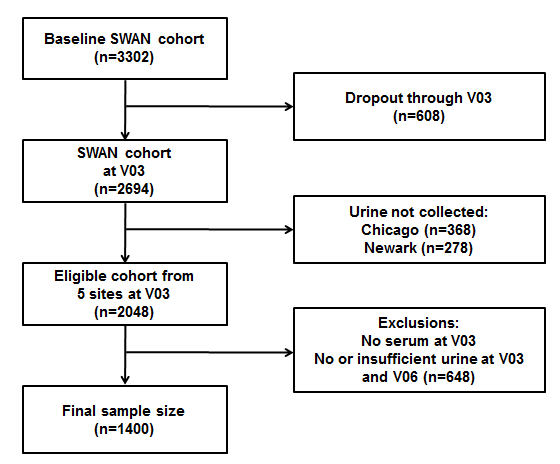 Figure A.1 The study designs of the Study of Women’s Health Across the Nation Multi-Pollutant Study (SWAN MPS).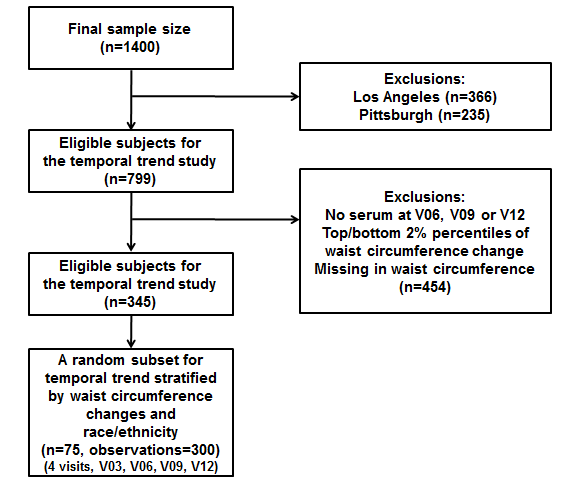 Figure A.2 The study designs of the pilot project to examine temporal variations over time. 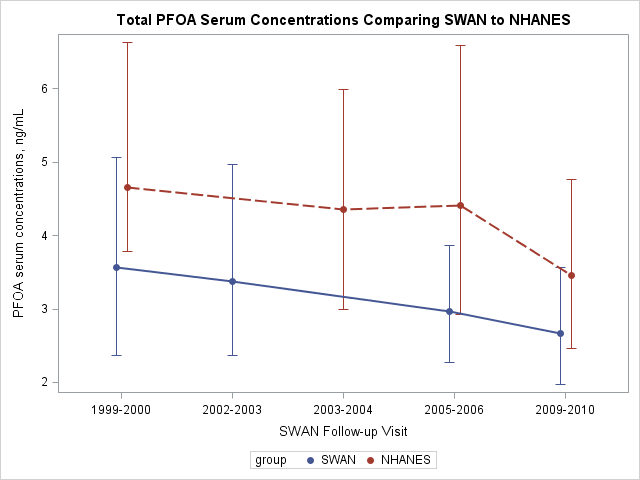 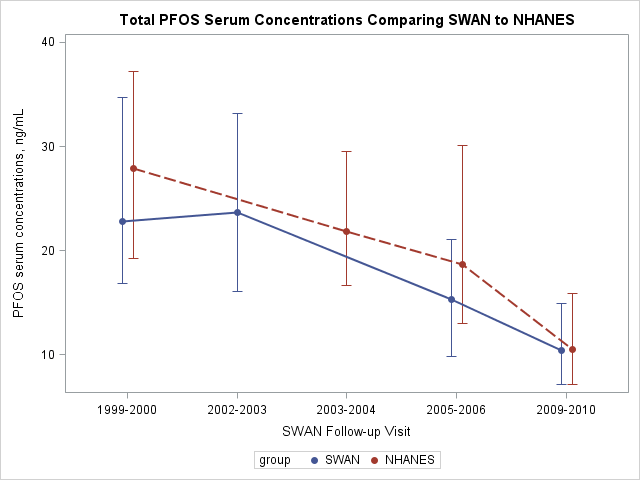 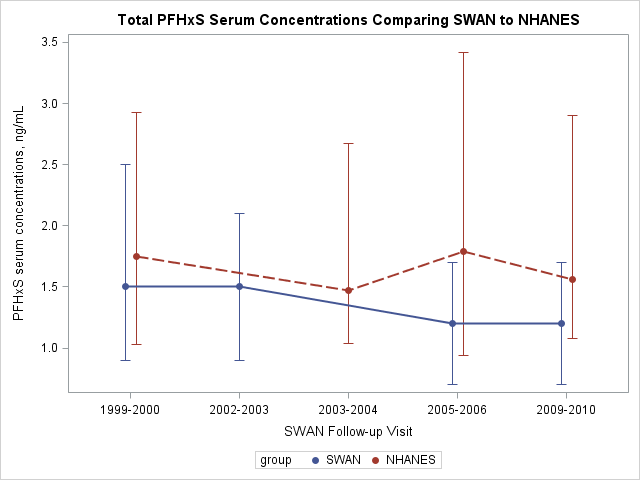 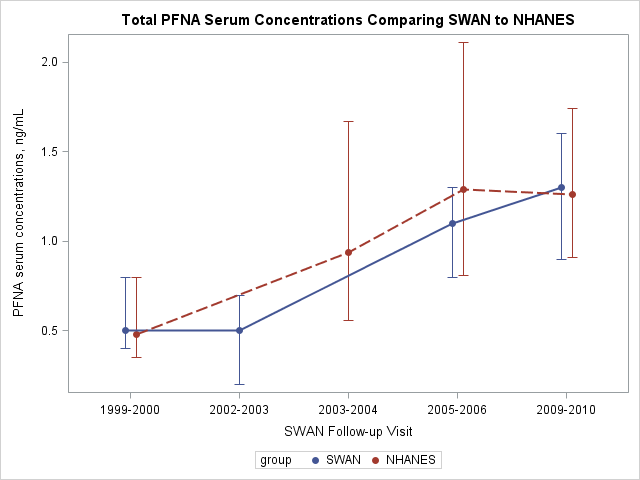 Figure A.3 Median (interquartile range) of serum PFAS concentrations (ng/mL) of measured in SWAN among women (n=75) aged 45-56 years at V03(1999-2000), V06 (2002-2003), V09 (2005-2006), and V12 (2009-2010);and  in NHANES 1999-2000 (n=91) among women aged 45-56 years, 2003-2004 (n=119) among those aged 48-59 years, 2005-2006 (n=124) among those aged 51-62 years, and 2009-2010 (n=232) among those aged 55-68 years.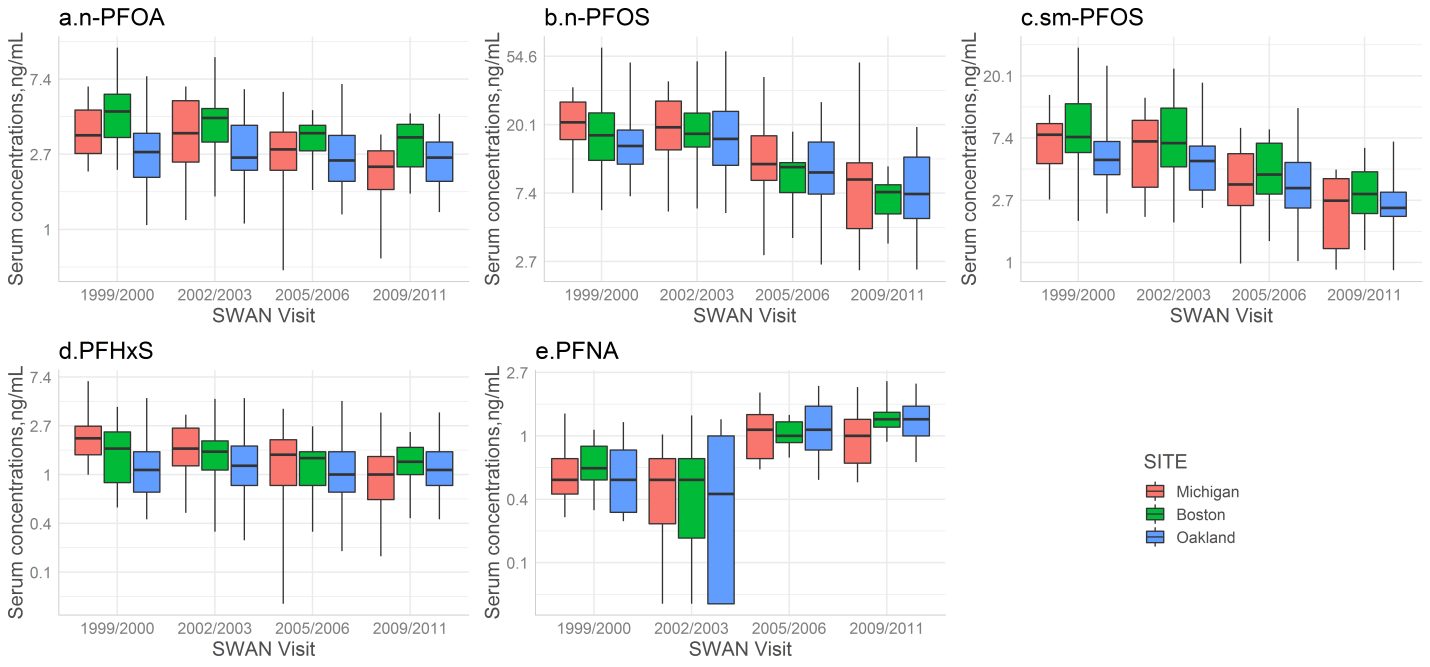 Figure A.4 Serum concentrations of selected PFAS with detection rates >70% by study site in women (n=75) across the United States for four SWAN visits. Boxes represent the 25th-75th percentiles, horizontal lines represent the median, and whiskers indicate 5th and 95th percentiles, respectively. Note that a log scale is used for the Y axis. The limits of detection were 0.1 ng/mL for all PFAS analytes. Abbreviations: n-PFOA, linear-chain perfluorooctanoic acid; PFNA, perfluorononanoic acid; PFHxS, perfluorohexane sulfonic acid; n-PFOS, linear-chain perfluorooctane sulfonic acid; sm-PFOS, sum of branched-chain perfluorooctane sulfonic acid.Analyte (Long Name)AnalyteFormula2-(N-ethyl-perfluorooctane sulfonamide) acetateET-PFOSA-ACOHC12H8F17NO4S2-(N-methyl-perfluorooctane sulfonamide) acetateME-PFOSA-ACOH2C11H6F17NO4Sn-perfluorooctanoaten-PFOAC8HF15O2branched perfluorooctanoates1sb-PFOAC8HF15O2perfluorohexane sulfonatePFHxSC6HF13O3SperfluorododecanoatePFDOAC12HF23O2perfluoroundecanoatePFUAC11HF21O2perfluorodecanoatePFDeAC10HF19O2branched perfluorooctane sulfonate2sm-PFOSC8HF17O3Sn-perfluorooctane sulfonaten-PFOSC8HF17O3SperfluorononanoatePFNAC9HF17O2Participants (n=1,400)Substudy Substudy Unweighted (n=75)Weighteda (n=345)Socio-demographic characteristicsMean (SD) or N (%)Mean (SD) or N (%)Mean (95% CI) or % (95% CI)Age at interview, years49.5 (2.6)49.4 (2.4)49.4 (48.8-50.0)Education    High school or less252 (18.1%)9 (12.0%)9.0% (2.0%-16.0%)    Some college448 (32.2%)20 (26.7%)28.8% (17.1%-40.5%)    College degree or higher693 (49.7%)46 (61.3%)62.2% (50.0%-74.4%)Employed1,213 (86.6%)70 (93.3%)91.7% (84.3%-99.1%)Difficulty paying for basics (V00)     Very difficult89 (6.5%)5 (6.9%)7.8% (0.7%-14.9%)    Somewhat difficult347 (25.2%)16 (22.2%)20.9% (10.5%-31.2%)    Not at all difficult942 (68.3%)51 (70.8%)71.3% (59.9%-82.7%)Study sites    Michigan257 (18.4%)19 (25.3%)25.0% (14.2%-35.7%)    Boston233 (16.6%)23 (30.7%)29.0% (17.5%-40.5%)    Oakland309 (22.1%)33 (44.0%)46.0% (33.1%-58.8%)    Los Angeles366 (26.1%)NANA    Pittsburgh235 (16.8%)NANARace/ethnicity    Black308 (22.0%)19 (25.3%)24.9 (14.0%-35.8%)    White708 (50.6%)37 (49.3%)47.0% (34.2%-59.7%)    Japanese207 (14.8%)NANA    Chinese177 (12.6%)19 (25.3%)28.1% (16.2%-40.0%)Physical activityb    7.8 (1.7)7.7 (2.0)7.9 (7.5-8.4)BiomarkersMean (SD) or %Mean (SD) or %Mean (95% CI) or % (95% CI)Body mass index, kg/m227.9 (7.3)28.0 (7.1)27.6 (26.0-29.2)Percent body fat, % (V06)37.3 (7.9)37.0 (7.7)36.9 (34.9-38.8)Total body water, kg (V06)33.6 (5.5)33.7 (5.0)34.0 (32.6-35.4)Estradiol, pg/mL65.8 (81.4)64.8 (78.6)69.2 (48.7-89.7)Daily dietary intake (V00)Mean (SD) or %Mean (SD) or %Mean (95% CI) or % (95% CI)Protein, g70.1 (26.8)71.1 (29.2)70.9 (63.4-78.3)Fiber, g12.9 (6.2)13.0 (6.2)13.4 (11.7-15.1)Total calorie, kcal1816.8 (695.1)1841.5 (760.3)1851.5 (1643.4-2059.6)Tuna    Never414 (29.9%)23 (31.1%)31.4% (19.5%-43.3%)   2 times per month356 (25.7%)18 (24.3%)23.1% (12.5%-33.6%)   4 times per month324 (23.4%)14 (18.9%)20.2% (9.8%-30.6%)   12 times per month167 (12.1%)9 (12.2%)13.4% (4.4%-22.4%)   23 times per month78 (5.6%)6 (8.1%)8.3% (1.6%-15.0%)   Once per day38 (2.8%)4 (5.4%)3.6% (0-7.8%)   Twice per day6 (0.4%)NANA   30 times per weekNANANAShellfish    Never568 (41.1%)32 (43.2%)42.1% (29.4%-54.8%)   2 times per month409 (29.6%)21 (28.4%)25.8% (14.7%-36.9%)   4 times per month263 (19.0%)11 (14.9%)16.8% (6.9%-26.7%)   12 times per month88 (6.4%)7 (9.5%)10.9% (2.7%-19.0%)   23 times per month35 (2.5%)1 (1.4%)2.2% (0-6.5%)   Once per day16 (1.2%)2 (2.7%)2.3% (0-6.2%)   Twice per day2 (0.1%)NANA   30 times per week1 (0.1%)NANAOther fish    Never365 (26.4%)20 (27.0%)29.6% (17.9%-41.4%)   2 times per month315 (22.8%)12 (16.2%)14.4% (6.3%-22.4%)   4 times per month332 (24.0%)17 (23.0%)24.2% (13.0%-35.5%)   12 times per month236 (17.1%)14 (18.9%)16.6% (7.2%-26.1%)   23 times per month96 (6.9%)9 (12.2%)11.3% (3.4%-19.2%)   Once per day29 (2.1%)2 (2.7%)3.9% (0-9.2%)   Twice per day4 (0.3%)NANA   30 times per week6 (0.4%)NANAFried fish or fish sandwich    Never715 (51.7%)48 (64.9%)62.1% (49.8%-74.5%)   2 times per month259 (18.7%)10 (13.5%)16.5% (6.6%-26.4%)   4 times per month195 (14.1%)8 (10.8%)9.5% (2.5%-16.5%)   12 times per month138 (10.0%)5 (6.8%)8.5% (1.0%-16.0%)   23 times per month60 (4.3%)2 (2.7%)1.9% (0-4.7%)   Once per day14 (1.0%)1 (1.4%)1.5% (0-4.5%)   Twice per day1 (0.1%)NANA   30 times per week1 (0.1%)NANAMenstruation%%% (95% CI)Menstrual bleeding since last visit1,206 (86.1%)67 (89.3%)88.6% (80.2%-96.9%)Serum concentrations, ng/mLParticipants (n=1,400)Participants (n=1,400)Substudy(n=75)Substudy(n=75)Serum concentrations, ng/mLPercent detectedGM (GSD)Percent detectedGM (GSD)Linear PFOA99.9%4.08 (1.82)100%3.46 (1.90)Branched PFOA18.3%0.11(2.46)17.3%0.10(2.38)Linear PFOS100%17.88(1.80)100%17.21(1.90)Branched PFOS99.9%7.18(2.02)100%6.55(2.05)ET-PFOSA-ACOH99.0%1.24(2.53)98.7%1.21(2.91)ME-PFOSA-ACOH299.6%1.45(2.04)100%1.45(1.99)PFHxS99.6%1.58(2.23)98.7%1.47(2.30)PFDeA41.1%0.13(2.21)42.7%0.13(2.11)PFUA32.0%0.12(2.26)36.0%0.12(2.07)PFDoA3.8%<LOD4.0%<LODPFNA97.1%0.55(1.82)97.3%0.54(1.80)SWAN V03SWAN V06 SWAN V09 SWAN V12ICCYear of sample collection1999-200020002-20032005-20062009-2011No. of participants75757575Serum PFAS concentrations, ng/mLSerum PFAS concentrations, ng/mLSerum PFAS concentrations, ng/mLSerum PFAS concentrations, ng/mLSerum PFAS concentrations, ng/mLTotal PFOATotal PFOATotal PFOATotal PFOATotal PFOA0.47   GM (GSD) 3.63 (1.89)3.36 (1.92)2.88 (1.74)2.60 (1.56)   Median (IQR)3.57 (2.37, 5.07)3.37 (2.37, 4.97)2.97 (2.27, 3.87)2.67 (1.97, 3.57)   95th percentile14.009.976.674.77   99th percentile35.8726.7711.277.07   Min, max0.77-35.870.37-26.770.47-11.270.57-7.07Linear PFOALinear PFOALinear PFOALinear PFOALinear PFOA0.18   Percent detected100%100%100%100%   GM (GSD) 3.46 (1.90)3.27 (1.96)2.80 (1.78)2.52 (1.59)   Median (IQR)3.30 (2.30, 4.80)3.30 (2.30, 4.90)2.90 (2.20, 3.80)2.60 (1.90, 3.50)   95th percentile12.309.906.604.70   99th percentile35.8026.7011.207.00   Min, max0.7-35.80.3-26.70.4-11.20.5-7.0Branched PFOABranched PFOABranched PFOABranched PFOABranched PFOANAb   Percent detected17.33%0%0%0%   GM (GSD) 0.10 (2.38)<LOD<LOD<LOD   Median (IQR)<LOD<LOD<LOD<LOD   95th percentile1.00<LOD<LOD<LOD   99th percentile1.70<LOD<LOD<LOD   Min, max<LOD-1.7<LOD<LOD<LODTotal PFOSTotal PFOSTotal PFOSTotal PFOSTotal PFOS0.46   GM (GSD) 24.04 (1.91)23.37 (1.89)13.81 (1.95)10.18 (1.93)   Median (IQR)22.80 (16.90, 34.70)23.70 (16.10, 33.20)15.30 (9.90, 21.10)10.40 (7.20, 14.90)   95th percentile96.2078.4043.3032.90   99th percentile177.80103.6053.7057.00   Min, max6.1-177.86.1-103.62.7-53.71.3-57.0Linear PFOSLinear PFOSLinear PFOSLinear PFOSLinear PFOS0.33   Percent detected100%100%100%100%   GM (GSD) 17.21 (1.90)17.17 (1.88)10.03 (1.97)7.46 (2.03)   Median (IQR)17.00 (11.30, 23.40)17.60 (11.20, 25.30)10.80 (7.30, 15.70)7.50 (4.90, 11.00)   95th percentile63.5058.8029.8029.40   99th percentile141.5067.3048.0053.50   Min, max4.3-141.55.1-67.31.0-48.00.8-53.5Branched PFOSBranched PFOSBranched PFOSBranched PFOSBranched PFOS0.25   Percent detected100%100%100%100%   GM (GSD) 6.55 (2.05)5.95 (2.00)3.55 (2.00)2.50 (1.79)   Median (IQR)6.20 (4.30, 9.40)6.10 (3.50, 9.50)3.50 (2.40, 5.90)2.50 (1.80, 3.90)   95th percentile32.5023.709.606.70   99th percentile63.0036.3021.507.80   Min, max1.2-63.01.0-36.30.8-21.50.5-7.8EtFOSAAEtFOSAAEtFOSAAEtFOSAAEtFOSAANAb   Percent detected98.67%65.33%2.67%1.33%   GM (GSD) 1.21 (2.91)0.23 (2.83)0.07 (1.23)0.07 (1.28)   Median (IQR)1.10 (0.60, 2.40)0.30 (<LOD, 0.50)<LOD<LOD   95th percentile7.701.700.070.07   99th percentile112.503.700.300.60   Min, max<LOD-112.5<LOD-3.7<LOD-0.3<LOD-0.6MeFOSAA0.48   Percent detected100%62.67%80%50.67%   GM (GSD) 1.42 (1.99)0.29 (3.58)0.30 (2.43)0.18 (2.64)   Median (IQR)1.50 (0.80, 2.30)0.30 (<LOD, 0.80)0.30 (0.20, 0.60)0.20 (<LOD, 0.40)   95th percentile5.001.901.100.80   99th percentile6.608.401.601.10   Min, max0.3-6.6<LOD-8.4<LOD-1.6<LOD-1.1PFHxS0.40   Percent detected98.67%98.67%93.33%97.33%   GM (GSD) 1.47 (2.30)1.31 (2.39)1.01 (2.69)1.07 (2.25)   Median (IQR)1.50 (0.90, 2.50)1.50 (0.90, 2.10)1.20 (<LOD, 1.70)1.20 (<LOD, 1.70)   95th percentile6.305.303.804.20   99th percentile11.208.905.705.10   Min, max<LOD-11.2<LOD-8.9<LOD-5.7<LOD-5.1PFDEA0.36   Percent detected42.67%32%89.33%89.33%   GM (GSD) 0.13 (2.11)0.13 (2.59)0.33 (1.99)0.37 (2.12)   Median (IQR)<LOD (<LOD, 0.30)<LOD (<LOD, 0.30)0.40 (0.30, 0.50)0.40 (0.30, 0.60)   95th percentile0.400.700.801.20   99th percentile0.708.402.002.30   Min, max<LOD-0.7<LOD-8.4<LOD-2.0<LOD-2.3PFUA0.44   Percent detected36%26.67%46.67%66.67%   GM (GSD) 0.12 (2.07)0.11 (2.22)0.15 (2.42)0.22 (2.43)   Median (IQR)<LOD (<LOD, 0.30)<LOD (<LOD, 0.20)<LOD (<LOD, 0.30)0.30 (<LOD, 0.50)   95th percentile0.500.600.700.80   99th percentile0.501.101.001.00   Min, max<LOD-0.5<LOD-1.1<LOD-1.0<LOD-1.0PFDOANAb   Percent detected4%2.67%0%1.33%   GM (GSD) <LOD<LOD<LOD<LOD   Median (IQR)<LOD<LOD<LOD<LOD   95th percentile<LOD<LOD<LOD<LOD   99th percentile0.200.20<LOD0.20   Min, max<LOD-0.2<LOD-0.2<LOD<LOD-0.2PFNA0.16   Percent detected97.33%77.33%100%100%   GM (GSD) 0.54 (1.80)0.36 (2.80)1.06 (1.51)1.22 (1.55)   Median (IQR)0.50 (0.40, 0.80)0.50 (0.20, 0.70)1.10 (0.80, 1.30)1.30 (0.90, 1.60)   95th percentile1.301.302.202.40   99th percentile1.602.402.703.50   Min, max<LOD-1.6<LOD-2.40.4-2.70.3-3.5Predictorn-PFOAn-PFOSsm-PFOSPFHxSPFNAIntercept1.70 (0.24)***3.63 (0.28)***2.34 (0.28)***0.78 (0.38)*-0.43 (0.28)Age at baseline20.02 (0.02)0.05 (0.03)0.04 (0.03)0.06 (0.04)0.03 (0.02)BMI at baseline30.002 (0.009)-0.003 (0.01)0.01 (0.01)-0.02 (0.01)0.007 (0.009)Period   1999/2000RefRefRefRefRef   2002/2003-0.13 (0.18)-0.16 (0.18)-0.21 (0.16)-0.19 (0.24)-0.51 (0.27)   2005/2006-0.59 (0.19)**-0.72 (0.18)***-0.78 (0.16)***-0.40 (0.25)0.49 (0.27)   2009/2011-0.91 (0.19)***-1.15 (0.19)***-1.30 (0.16)***-0.59 (0.25)*0.48 (0.28)Menstruation   NoRefRefRefRefRef   Yes-0.18 (0.07)**-0.10 (0.07)-0.15 (0.06)*-0.13 (0.09)-0.20 (0.09)*Race/ethnicity   BlackRefRefRefRefRef   Chinese-0.31 (0.24)0.05 (0.29)-0.16 (0.19)-0.17 (0.39)0.56 (0.26)*   White0.25 (0.18)0.006 (0.21)0.29 (0.21)0.36 (0.28)0.08 (0.20)Parity    NulliparousRefRefRefRefRef    Parous-0.52 (0.18)**-0.65 (0.21)**-0.61 (0.21)**-0.19 (0.28)-0.21 (0.20)Site    MichiganRefRefRefRefRef    Boston0.26 (0.15)-0.10 (0.18)0.16 (0.19)-0.12 (0.24)0.17 (0.14)    Davis0.05 (0.19)-0.21 (0.23)0.05 (0.23)-0.28 (0.31)-0.15 (0.18)Period × Race/ethnicity    2002/2003 × Chinese0.03 (0.16)0.11 (0.15)0.11 (0.14)0.09 (0.21)-0.05 (0.23)    2005/2006 × Chinese0.26 (0.16)0.13 (0.15)0.18 (0.14)0.41 (0.21)*-0.17 (0.23)    2009/2011 × Chinese0.49 (0.16)**0.08 (0.15)0.23 (0.14)0.59 (0.21)**-0.08 (0.23)    2002/2003 × White-0.11 (0.14)-0.07 (0.14)-0.04 (0.12)-0.0003 (0.19)-0.45 (0.20)*    2005/2006 × White-0.15 (0.14)-0.31 (0.14)*-0.17 (0.12)-0.16 (0.18)-0.22 (0.20)    2009/2011 × White-0.09 (0.14)-0.43 (0.14)**-0.14 (0.12)0.10 (0.19)-0.02 (0.20)Period × Parity    2002/2003 × Parous0.08 (0.16)0.17 (0.15)0.08 (0.14)0.02 (0.21)0.34 (0.23)    2005/2006 × Parous0.34 (0.16)*0.29 (0.15)0.14 (0.14)-0.09 (0.21)0.25 (0.23)    2009/2011 × Parous0.43 (0.16)**0.50 (0.15)**0.27 (0.14)*-0.05 (0.21)0.23 (0.23)Total (n=75)White (n=37)Black (n=19)Chinese (n=19)Mean (SD) or N (%)Mean (SD) or N (%)Mean (SD) or N (%)Mean (SD) or N (%)Age at interview, years49.4 (2.4)48.8 (2.4)50.1 (2.5)49.8 (2.1)Education    High school or less9 (12.0%)2 (5.4%)2 (10.5%)5 (26.3%)    Some college20 (26.7%)9 (24.3%)9 (47.4%)2 (10.5%)    College degree or higher46 (61.3%)26 (70.3%)8 (42.1%)12 (63.2%)Employed70 (93.3%)36 (97.3%)17 (89.5%)17 (89.5%)Difficulty paying for basics     Very difficult5 (7.0%)2 (5.7%)3 (16.7%)0    Somewhat difficult16 (22.2%)9 (25.7%)4 (22.2%)3 (15.8%)    Not at all difficult51 (70.8%)24 (68.6%)11 (61.1%)16 (84.2%)Study sites    Michigan19 (25.3%)8 (21.6%)11 (57.9%)0    Boston23 (30.7%)15 (40.5%)8 (42.1%)0    Oakland33 (44.0%)14 (37.8%)019 (100%)Physical activity    7.7 (2.0)8.2 (1.8)7.2 (2.4)7.4 (1.7)Body mass index, kg/m228.0 (7.1)27.2 (5.8)33.2 (9.1)24.3 (4.1)Menstrual bleeding since last visit67 (89.3%)33 (89.2%)17 (89.5%)17 (89.5%)Daily dietary intakeProtein, g71.1 (29.2)67.6 (25.4)83.1 (37.5)66.0 (24.7)Fiber, g13.0 (6.2)12.7 (5.7)13.1 (6.5)13.7 (7.1)Total calorie, kcal1841 (760)1722 (624)2223 (1024)1691 (583)Fish   <1 per week23 (31.1%)15 (41.7%)6 (31.6%)2 (10.5%)   1-2 per week24 (32.4%)12 (33.3%)3 (15.8%)9 (47.4%)   >2 per week27 (36.5%)9 (25.0%)10 (52.6%)8 (42.1%)